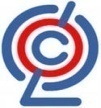 Структура метапредметного урока как образовательной ситуацииВ соответствии с требованиями ФГОС общего образования в части формирования универсальных учебных действий современный урок как инструмент реализации учителем своей рабочей учебной программы должен проектироваться в виде образовательной ситуации. Образовательная ситуация обозначает конкретный временной и пространственный участок педагогической реальности, который выполняет функцию стимула учебной деятельности и условий достижения планируемых образовательных результатов: личностных, метапредметных и предметных. Продолжительность образовательной ситуации — от нескольких минут до трех и более дней, возможна также цепочка взаимосвязанных ситуаций. Ситуативный принцип может лежать в основе каждого уровня организации образовательного процесса: отдельного урока, системы занятий по учебному курсу, деятельности всей ступени общего образования.Образовательная ситуация — это сочетание педагогической цели с условиями и обстоятельствами (содержание образования; методы, формы обучения; дидактические и технические средства и т.д.), создающее образовательную среду совместно-распределенной деятельности участников образовательного процесса с целью получения образовательного результата, имеющего форму образовательной продукции (идей, проблем, гипотез, версий, схем, опытов, текстов) Цикл образовательной ситуации включает в себя мотивацию деятельности, ее проблематизацию, личное решение проблемы участниками ситуации, демонстрацию образовательных продуктов, их сопоставление друг с другом и с культурно-историческими аналогами, рефлексию результатов.Структурные элементы урокаМобилизующий этап – включение учащихся в активную интеллектуальную деятельность. Целеполагание – формулирование учащимися целей урока по схеме: вспомнить – узнать – уметь. Момент осознания учащимися  недостаточности имеющихся знаний и умений. Коммуникация. Взаимопроверка и взаимоконтроль. Рефлексия – осознание учеником и воспроизведение в речи того, чему научился и каким способом действовал. Дидактическая модель урока как образовательной ситуацииЭтап актуализации - обращение к индивидуальному опыту учащихся, актуализация мотивационных, инструментальных и когнитивных ресурсов личности Этап проблематизации - оформление  конструктивного конфликта как столкновения альтернативных, взаимно отрицающих друг друга видений одного и того же объекта, формулировка учениками собственного «незнания» относительно объекта учебной работыЭтап целеполагания и планирования - формулировка  учащимися цели  предстоящей деятельности по преодолению собственного «незнания» и разработка плана Этап концептуализации - выделение сущностных особенностей изучаемого объекта на основе анализа реального контекста его существования и проявления в окружающем мире Этап моделирования – преобразование объекта из чувственной формы в модель, где выделены существенные характеристики объекта (пространственно-графическую или знаково-символическую) и  преобразование модели с целью выявления общих законов, определяющих данную предметную областьЭтап конструирования – переход от системы теоретического мышления к системе практического мышления; решение конкретно-практических задач Этап рефлексии – выявление ценностного отношения учащихся к полученному знанию и самому процессу познания, экспертиза полученных образовательных продуктов. Особенности метапредметного занятия:Это интегрированное занятие. Деятельность  учащихся организуется не с целью передачи им знаний, а с целью передачи способов работы со знанием. Содержание составляют деятельностные единицы, носящие универсальный характер:  понятия, модели, схемы, задачи, проблемы и т.д. Учитель должен хорошо знать свой предмет и его возможности. Требования к заданиям на урокеПовышенный уровень сложности,  проблемный и поисковый характер. Задания должны предполагать необходимость комплексного применения знаний и умений, которыми владеет ученик, и стимулировать освоение им новых способов мыследеятельности. Требования к учителюНе говорить лишнего: не повторять задание, не озвучивать информацию, которая есть в учебнике, не повторять без необходимости ответ ученика! Добиваться от учеников аргументированных ответов. Не произносить слов «неправильно», «неверно» - пусть ученики сами заметят ошибку, исправят и оценят ответ товарища. Чётко и точно формулировать задание. Способность к импровизации. Основная деятельность учителя не на уроке, а в процессе подготовки к нему, в подборе материала и сценировании урока. Учитель не актёр, а режиссёр! В соответствии с требованиями Стандарта система планируемых результатов — личностных, метапредметных и предметных — устанавливает и описывает классы учебно-познавательных и учебно-практических задач, которые осваивают учащиеся в ходе обучения. Успешное выполнение этих задач требует от учащихся овладения системой учебных действий (универсальных и специфических для данного учебного предмета: личностных, регулятивных, коммуникативных, познавательных) с учебным материалом, и прежде всего с опорным учебным материалом, служащим основой для последующего обучения.Рассмотрим структуру метапредметного урока формирования ИКТ-компетентности обучающихся на примере урока технологии «Моделирование швейных изделий – фартука»Планируемые результатыЛичностные: 1. Интеллектуальная активность — интеллектуальные навыки, позволяющие учащемуся самостоятельно и ответственно принимать решения в ситуациях учебного, личностного выбора.2. Коммуникативные навыки — владение основными способами деятельности, необходимыми для позитивного общения.3. Ответственность и адаптивность — личностные качества, позволяющие продуктивно действовать для реализации своих целей в соответствии с правами, потребностями и целями окружающих людей.Предметные:1.Знакомство учащихся с понятиями «модель», «одежда», «моделирование» посредством работы со словарем Ожегова, деталями фартука, правилами  моделирования; развитие потребности в творческой деятельности, в самовыражении, через создание эскиза и описание модели фартука; формирование навыков по моделированию; 2. Развитие познавательных интересов, интеллектуальных способностей.3. Овладение умениями работать с различными источниками информации (текст, сеть Интернет), организовывать собственную информационную деятельность и планировать ее результаты.Метапредметные:1. Познавательные действия — включают действия исследования и отбора необходимой информации, ее структурирования.2. Коммуникативные действия — обеспечивают возможность сотрудничества — умение слышать, слушать и понимать товарища, планировать и согласованно выполнять совместную деятельность, взаимно контролировать действия друг друга, уметь договариваться, правильно выражать свои мысли в речи, уважать в общении и сотрудничестве своего товарища и самого себя.3. Закрепление умений работать с информацией — находить, анализировать, управлять, оценивать и представлять информацию; умение работать с интерактивной доской.Структурные элементы урокаМобилизующий этап – включение учащихся в активную интеллектуальную деятельность. Основная цель этапа: организовать познавательную деятельность учащихся Применение заданий по данной теме в ситуации, приближенной к жизненной, способствует стимуляции познавательного интереса к предмету.Целеполагание – формулирование учащимися целей урока по схеме: вспомнить – узнать – уметь.Основная цель этапа: постановка перед обучающимися учебной проблемы Метапредметная проблемная ситуация – спровоцированное (созданное) учителем состояние интеллектуального затруднения ученика, когда он обнаруживает, что для решения поставленной перед ним  задачи ему недостаточно имеющихся предметных знаний и умений, и осознает необходимость их внутрипредметной и метапредметной интеграции.  Проблемная ситуация устанавливает у учащегося границу между знанием и незнанием. Понятия «модель», «фартук» известны, моделирование-?  В результате создания проблемной ситуации с помощью приема «группировка», «перепутанные цепочки» и ведения проблемного диалога, учащиеся сами сформулировали образовательную цель урока. Таким образом, учащиеся приобретают навыки целеполагания и планирования дальнейшей деятельности. Момент осознания учащимися  недостаточности имеющихся знаний и умений. Коммуникация. Изучение нового материалаОсновная цель этапа:восприятия, осознание нового материала и его первичное закрепление Практическая работаОсновная цель этапа: закрепление изученного материалаВзаимопроверка и взаимоконтроль. Основная цель этапа:планирование учебного сотрудничества, контроль, коррекция, оценка действий партнеровСитуация многоуровневости взаимодействия: «ученик-ученик», «ученик-учитель», «ученик-группа»Рефлексия – осознание учеником и воспроизведение в речи того, чему научился и каким способом действовал. Основная цель этапа: выявление ценностного отношения учащихся к полученному знанию и самому процессу познания, экспертиза полученных образовательных продуктовСостоит из двух частей: педагогической (синквейн)и эмоциональной (отражение настроения и подведение итогов урока) в виде цветных фонариков.Домашнее заданиеОсновная цель этапа:Обеспечить понимание обучающимися цели, содержания и способов выполнения домашнего заданияВ настоящее время одна из самых основных задач образования – это вхождение в современное информационное общество. В учебный процесс активно внедряются информационные технологии, на уроках используются компьютерные обучающие программы, тестирование, моделирование, презентации, широко используется ИД. Применение информационных коммуникационных технологий  повышает эффективность и качество обучения,  вызывает у детей повышенный интерес и усиливает мотивацию обучения. Их использование создает возможности доступа к свежей информации, осуществления «диалога» с источником знаний, экономит время.Белицкая Ольга Юрьевна, учитель технологии МБОУ «Фёдоровская СОШ №2 с углублённым изучением отдельных предметов»Деятельность учащихся Деятельность учителя - отвечают на вопросы учителя, определяют ключевое слово «модель» -устраняют в ходе проверки обнаруженные пробелы в знаниях -выясняет степень усвоения изученного материала-определяет  типичные недостатки в знаниях обучающихся и их причины-создает условия по ликвидации обнаруженных недочётов-вовлекает в игровую деятельность Деятельность учащихся Деятельность учителя - знакомятся с понятием «одежда», ее классификацией, работая с интерактивной доской - устанавливают соответствие  -определяют границы знания и незнания изученного материала -формулируют тему урока -определяют цель учебной деятельности на уроке - предлагает обучающимся   распределить одежду на группы - выясняет количество групп и принцип распределения -предлагает сформулировать тему урока и цели урока- корректирует ответы обучающихся, уточняет, чему они должны научиться в ходе урока, какими ЗУН должны овладеть Деятельность учащихся Деятельность учителя  -отвечая на вопросы учителя, открывают для себя новое понятие «моделирование», находят сходства и различия моделей фартука, -формулируют способы моделирования , делают выводы, работая с ИД-выводят два определения термина «моделирование» -предлагает рассмотреть модельный ряд фартуков, задает вопросы, приводящие к раскрытию новой темы-обеспечивает первичное закрепление новых знаний-показывает на ИД  сходства и различия моделей фартука- обращает внимание на отделку фартуков, способы моделирования Деятельность учащихся Деятельность учителя  -работая в группах, выполняют моделирование фартука-повторяют правила работы в группе, санитарно-гигиенические-защищают модель фартука, используя синквейн -предлагает выполнить практическую работу, опираясь на полученные знания-обеспечивает закрепление новых знаний, развитие интеллектуальных способностей через защиту работы + синквейн 